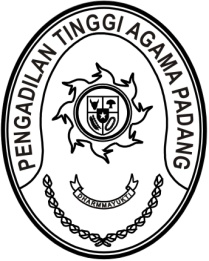 Nomor     	:	W3-A/        /OT.01.2/1/2023	                    Januari 2023Lampiran	:	1 (satu) berkasPerihal	:	Permintaan Data untuk Penyusunan Provinsi		Sumatera Barat Dalam Angka Tahun 2023Yth. Kepala Badan Pusat StatistikProvinsi Sumatera BaratAssalamu’alaikum, Wr. Wb.Sehubungan dengan surat Gubernur Sumatera Barat nomor 555/089/Diskominfotik/2023 tanggal 13 Januari 2023 perihal sebagaimana pada pokok surat, dengan ini kami kirimkan data Pengadilan Tinggi Agama Padang dan Pengadilan Agama Sewilayah Pengadilan Tinggi Agama Padang untuk penyusunan publikasi Sumatera Barat dalam Angka Tahun 2023 sebagaimana terlampir. 	Demikian disampaikan, atas kerjasamanya kami ucapkan terima kasih.WassalamKetua,Dr. Drs. H. Pelmizar, M.H.I.NIP. 195611121981031009Tembusan:- Yth. Sekretaris Mahkamah Agung RI;- Yth. Gubernur Sumatera Barat;- Yth. Direktur Jenderal Badan Peradialan Agama Mahkamah Agung RI.